闽清一中第八周主备记录表年级：高三      学科：语文    主备教师： 汪雪芬      时间：2021.10.19集备组成员集备组成员许炜、汤丽雯、刘星、夏月香、汪雪芬、黄碧珍序号主备项目主  备  内  容1上周教学反思AB卷十中，学生实词题选择题还做得不是很好，翻译中实词翻译也做得不够好。2学科核心素养以《全品高考复习方案》为准，有效复习文言实词知识，有效提高学生的文言语感，提升学生语言的建构与运用能力。复习句式和活用，提高学生阅读文言文的能力，提升学生语言的建构与运用能力。3考点分析以高考文言文阅读题为训练点，重点考查文言实词、虚词、文言句式、文言断句、文化常识、理解与概括、文言翻译。4教学设计第一课时要点：特殊句式。一、判断句在现代汉语中,一般是在主语和谓语之间用判断动词“是”来表判断。但在古代汉语里,“是”多用作代词,很少用作判断词。因此,在绝大多数情况下古代汉语是借助语气词来表判断的。二、被动句所谓被动,是指主语与谓语之间的关系是被动关系,也就是说,主语是谓语动词所表示行为的被动者、受事者,而不是主动者、施事者。在古代汉语中,主语是谓语动词所表示行为的被动者或受事者的句式叫被动句。被动句主要有两大类型:一是有标志的被动句,即借助一些被动词来表示被动;二是无标志的被动句,又叫意念被动句。三、省略句　　在句子中省略某一词语或某种成分的现象,是古今共有的。不过,在文言文里这种现象更突出,而且有些在现代汉语中一般不能省略的句子成分,在古代汉语中也经常被省略。　　最常见的省略方式有以下几种:四、倒装句1.宾语前置句　　文言文中,动词或介词的宾语一般置于动词或介词之后,但在一定条件下,宾语会前置。2.定语后置句　　在现代汉语中,定语是修饰和限制主语或宾语的形容词、名词、代词等,一般放在中心词前。这种语序古今一致,但在文言文中,除此情况外,定语也可以放在中心词后。定语放在中心词后面,构成定语后置的句式。在翻译的时候,要注意把后置的定语提到中心词前面。3.介词结构后置句在现代汉语中,介词结构经常放在谓语或主语之前,做句中或句前状语;而在文言文中,这种介词结构却经常放在谓语动词后面做补语,这种语法现象被称为介词结构后置。介词结构后置的形式一般有三种:4.主谓倒置句　　谓语一般放在主语之后,但是,有时为了强调谓语,也可以把它放到主语之前,这就叫谓语前置,或叫主语后置。这种谓语前置的句式,通常出现在感叹句或疑问句中。五、固定句式固定句式也叫固定结构或凝固结构。它的语法特点就是由一些不同词性的词凝结在一起,成为一种固定句法格式,表达一种新的语法意义,约定俗成,经久不变。熟练地掌握这些句式,可以收到事半功倍的效果,对快速、正确地进行文言文翻译非常有帮助。第二课时要点：词类活用　词类活用就是指某些实词在特定的语言环境中,临时具有了某种新的语法功能,而这种语法功能与现代汉语相比具有明显的不同。判断时要参照现代汉语的一般用法去推断。一、名词活用为动词二、形容词活用为动词三、动词、形容词活用为名词四、名词做状语　　在现代汉语里,普通名词是不能直接修饰谓语动词做状语的;而在古代汉语中,普通名词直接做状语却是相当普遍的现象。五、使动用法使动用法,是指谓语动词具有“使之怎么样”的意思,即此时谓语动词表示的动作不是由主语发出的,而是由宾语发出的。实际上,它是以动宾的结构方式表达了兼语式的内容。使动用法中的谓语动词,有的是由名词、形容词活用来的。主要有以下三种类型:名词的使动用法动词使动用法形容词处于谓语的位置,又带有宾语,并且含有“使宾语怎么样”的意思,就是形容词的使动用法。六、意动用法　　意动用法是指某些词用作动词充当谓语时,其动作属于主观上的感觉或评价,即主语认为宾语所代表的人或事物有谓语自身所代表的性状,或者把宾语当作谓语所代表的人或事物去看待、评价。一般可译成“以……为……”,或“认为……是……”,或“把……当作……”。七、为动用法为动用法,就是动词带宾语,含有“为了宾语怎么样”的意思,一般可译为“为……”。                      第三课时要点： 文言文断句首先认真通读全文,根据大致文意把可以确定断开的地方先断开,再缩小范围,联系上下文语境,仔细推敲,借助一些标志词正确断句。标志一:词性标志二:虚词虚词是明辨句读的重要标志,尤其是代词、语气词和一些连词,它们的前后,往往是应该断开的地方。因为虚词可以使前后关系变得一目了然。初通文意、化整为零的过程,就是借助虚词初次断句的过程。尤其是一些议论性语段,不像记叙性文字那样可以借助具体情景去猜测,因而显得棘手、难度大,运用虚词就可以使断句变得容易。    标志三:句式文言文中的固定结构、判断句、反问句、被动句、变式句等都可以作为断句的切入点。判断句,如“……者,……”“……也”等。反问句,如“不亦……乎”“孰与……乎”“其……乎”“安……哉”“何……为”等。被动句,如“为……所……”“受……于……”“见……于……”等。固定结构,如“如……何”“况……乎”“何(以)……为”等。但是,我们在阅读文言文时,常常会碰到省略的情况。因此,我们必须依据语境补出省略的内容,才能做出正确的判断。技法　遵循正确解题方法　　客观型断句题是全国卷(含新高考卷)常考的一种题型。该类试题一般是从选文中截取一段文字,去掉标点,一般设置6~8处停顿,但难度不大。试题中的四个选项,通常断句位置两两相似,只有一两处不同。                         第四课时要点：校本作业（七）讲评1. 答案：B，爱惜，吝惜。A喜欢，爱好。C爱慕，欣赏。D，隐蔽，躲藏2. 答案：D哪里。A安稳；安全。B安逸；安抚，抚慰。C养生；使……安。3. 答案：C，通“披”。A蒙受，遭受。B表被动。D覆盖4. 答案：A，根本，基础。B版本，文本；奏章。C本来，原来；根本，主要。D推究，考查；课本，教材。5. 答案：B，见识短浅。A边界。C轻视。D自谦之词6. 答案：C，兵器。A军队。B名作动，杀。D用兵策略7. 答案：D，担心，忧虑。A毛病，缺点。B困窘。C责备，羞辱8. 答案：B。①考虑；②精明；③趁着；④趁着9. 答案：A。①确实；②确实；③如果，果真；④如果，果真10. 答案：D。①台阶；②拜官，授职；③几乎；④大概11. 答案：B，向……学习。A跟随；听从，采纳。C依傍；参与。D官名；办事12. 答案：D应当；应当。A对着；阻挡。B适合；必定。C应当；判罪13.答案：C，均为“道理，规律”。A义“主张”，B义“道义”，D义“意向，主张”14. 答案：A，“得”通“德”，感激。B“得无”，文言固定结构，译为“莫非”“岂不是”“恐怕是”。C“得”，融洽。D“得”，应该。15. 答案：C，前“度”考虑，后“度”估计。A“度”均为度量，计算；B“度”均为估计；D“度”均为限度16. 答案：C，责怪。A不是。B除了。D不对的，错误的17. 答案：D，副词，大概。A连词，表原因。B发语词，不译。C表判断，原来是18. 答案：B，本来。A坚持，坚决。C，固然，诚然。D，坚守19. 答案：B，国都，京城。A国家。C国事。D国家20. 答案：D，超过。A过错。B责备。C拜访21. 答案：B，担心，忧虑。A祸患。C忌讳。D危害22. 答案：D有的人。A有时。B或许。C如果。23. 答案：C，快，急速。A嫉妒。B锐利。D憎恨。24. 答案：C，比得上，赶得上。A追上，赶上。B遭受。D涉及，牵连25. 答案：B，接近，靠近。A如果。C当时。D立即，马上26. 答案：B，已经，……之后。A既而：不久。C全，都。D既望：农历每月十六日27. 答案：D，宽容。ABC均为“借助”28. 答案：C，间或。A悄悄。B从小路。D参与29. 答案：B，被。A拜见；召见，接见。C看见；通“现”。D被；我30. 答案：D，完成，达到目的。A赴任，就职。B成就。C接近31. 答案：A，举荐。B发动；全。C尽；动问。D攻占；飞32.  答案：B，能够，可以。A承受，经受。C胜任。D承受33. 答案：A，能够。B战胜，攻破。C克制。D限定，约定34. 答案：B，种类。A像。C条例。D事例35. 答案：A，怜悯，同情。B可爱。C可惜。D可爱36. 答案：D，没有什么，没有谁。A通“暮”。B或许。C没有，无37. 答案：D，约定。A期限。B希望。C周年38. 答案：D，放逐。A迁移。B改变。C升官40. 答案：A，奖励，鼓励。B受到鼓励。C劝说。D劝说                          第五课时要点：校本作业（七）讲评41. 答案：D，但是，可是。A退。B还，再。C回头42. 答案：C，轻视。A渐渐。B稍微。D年轻43. 答案：A，渡过。B进入，到。C经历，经过。D阅览44. 答案：D，记。A认识，懂得。B知识，见识。C标记45. 答案：A，正确。B这。C与“故”连用，译为“因此”。D宾语前置标志，无实义46. 答案：D，类。A连缀。B通“嘱”，嘱咐。C掌管。47. 答案：B，多次，屡次。A命运。C法则，规律。D列举48. 答案：D，沸水。A通“烫”，用热水焐。B大水急流之态。C汤药49. 答案：B，暗地里，秘密地。A偏爱。C私自。D私利，私事50. 答案：C，白白地。A同伙，一类人；B只是，仅仅；D空二、【答案】51. C    52. C    53. D    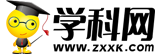 54. （1）常常纵使游动骑兵抢劫掠夺，稍稍失利就撤退，来回游荡没有斗志。（2）如果想要货物钱财，汉朝曾赐给匈奴单于玉帛，有先例，应当答应他们。注意以下关键词：（1）每：常常。纵：纵容，纵使。剽掠：抢劫掠夺。小：稍微。辄：总是，就。引去：撤退。徜徉：徘徊游荡。（2）货财：货物钱财。故事：先例，旧例。宜：应该。许：答应。【答案】55. C    56. ①在曾巩那里，仕与隐并非截然对立，而是可以兼容于一身的；②曾巩向往离世高蹈、超凡脱俗，但他又不能忘情于天下苍生，原意承担社会责任，有深厚的济世情怀。5章节测试《全品高考复习方案》对应练习校本作业（八）